Name: ______________________________________________ Date: _____________________________ Hour: ______HW: Graphing Linear Equations 2Graph the following linear equations. Remember, first use the y-intercept (b), then graph rise/run (m).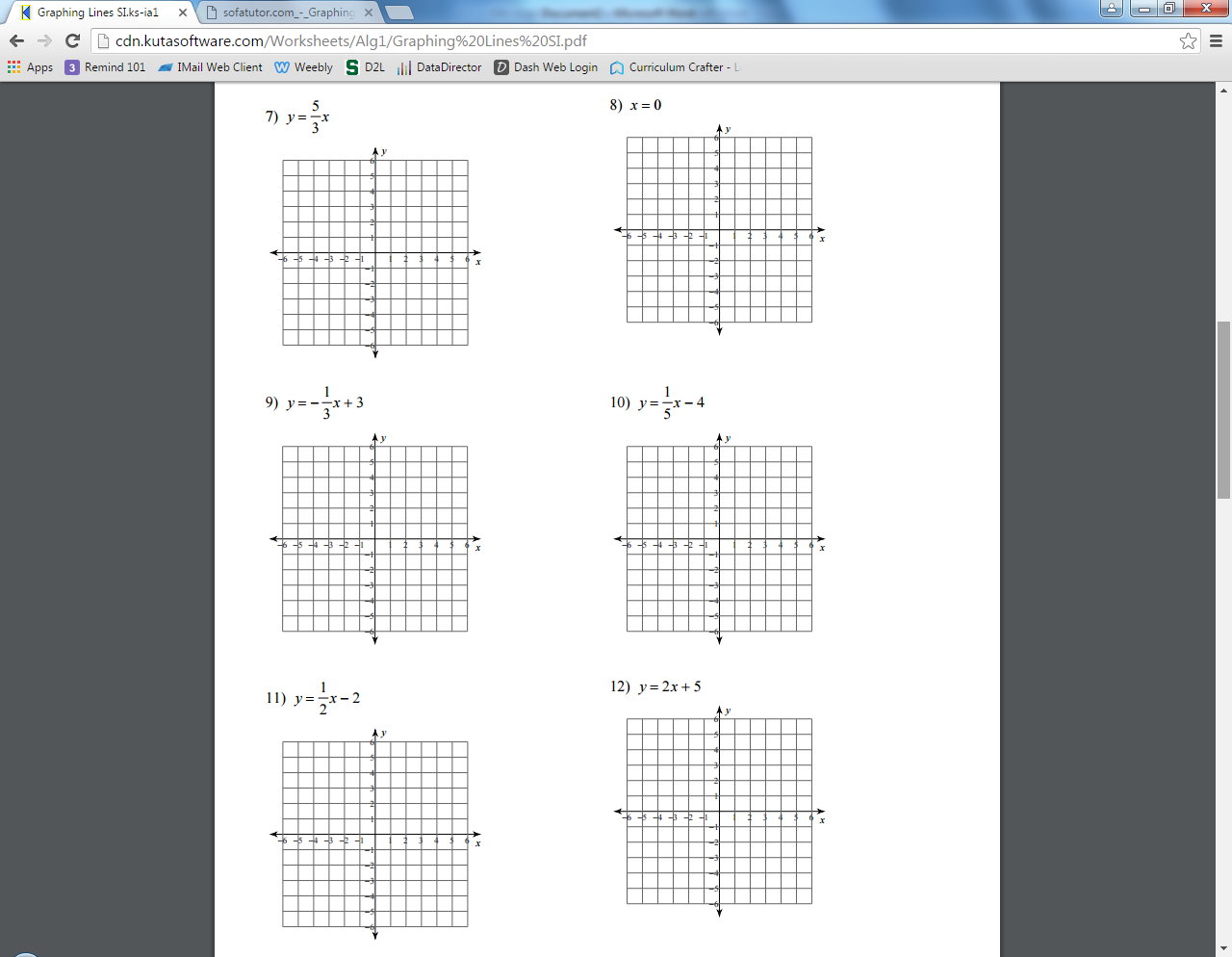 